2023/2024 CCD Registration FormCensus ID # ____________										PDS #____________Sts. Peter & Paul Religious Education Program1110 Old Spanish Trail, Scott LA 70583 * 337-235-2433 rectory *337-232-6167 CCD-leave messageNAME___________________________________________________ SEX___ AGE___    2023/2024 CCD GRADE_______	(last)	                        (first)	                 (full middle)               (nickname)	 				DATE OF CHILD’S BIRTH___________________ PLACE OF BIRTH _______________________________________										(city/state)SCHOOL ATTENDING IN 2023/2024 & SCHOOL GRADE LEVEL____________________________________/_______									(name of school)			(grade)WHO DOES THIS CHILD LIVE WITH___________________________________________________________________						(full name of parents/guardians)MAILING ADDRESS_____________________________________CITY__________________________ZIP__________HOME PHONE________________ HER WORK PHONE____________________ HIS WORK PHONE_______________Contact Information Her cell: _______________________ 			His cell: _______________________Her EMAIL: (Please print): ____________________________________________________________________________  His EMAIL: (Please print): ______________________________________________________________________________FATHER’S NAME__________________________MOTHER’S MAIDEN NAME_________________________________BAPTISM: NAME OF CHURCH______________________________CITY/ST______________________DATE______________PUT A CHECK NEXT TO THE SACRAMENT(S) THAT YOUR CHILD HAS RECEIVED	______FIRST PENANCE (CONFESSION)		______FIRST COMMUNION		______CONFIRMATION
NEW STUDENTS: INCLUDE A COPY OF THE STUDENT’S BIRTH, BAPTISM & FIRST COMMUNION CERTIFICATES (IF APPLICABLE); ALSO, A RECORD OF ATTENDANCE (EXCEPT FOR 1ST GRADERS) FROM THE PARISH YOUR CHILD ATTENDED LAST YEAR.DID YOUR CHILD ATTEND RELIGION CLASS HERE LAST YEAR? _________________  IF NOT, WHERE DID THEY ATTEND? __________________________________________________________________IS YOUR FAMILY A REGISTERED MEMBER OF STS. PETER & PAUL CHURCH?    YES_____    NO_____	WE NEED YOUR HELP! Please check off an area that you could help us in.___Office Help ___Teaching/Team Teaching ___Substitute ___Craft Projects ___Traffic Control/Monitor_____$50.00 PER CHILD-- ELEMENTARY REGISTRATION FEE	 ______$55 FOR 1ST COMMUNION STUDENTS                          ____ $50 late fee per family (after August 18)                                                              (this includes all retreat fees)(If financial assistance is needed, please call Bethany or Janet at 337-232-6167).SIGNATURE___________________________________________________DATE____________________________			                   (By Parent/Guardian) Please return this form to the Parish Office in person or by mail (1110 Old Spanish Trail, Scott LA 70583).  If you have any questions call Janet Hebert or Bethany Duplechin –337-232-6167 and leave a message or email us at bdjhccd@gmail.com.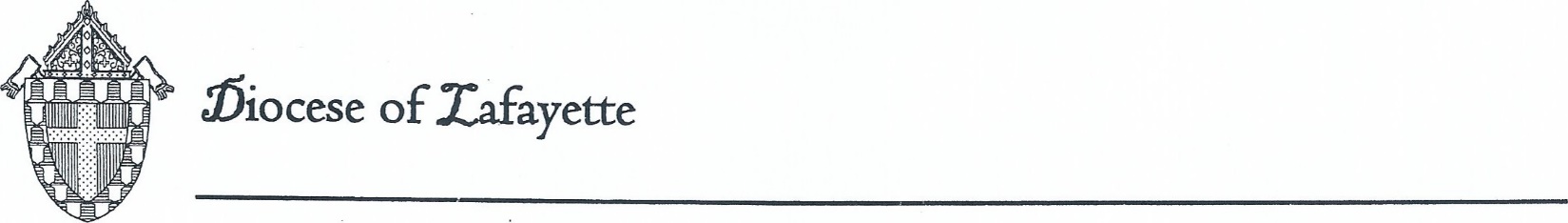 PHOTOGRAPH/VIDEO/AUDIO/MEDIA CONSENT RELEASE FORM	I, _________________________________, hereby consent to and authorize the Roman Catholic           Diocese of Lafayette, Louisiana, (the Diocese), and all entities, representatives, employees, and agents      operating under its authority to record, use, edit, reproduce, and/or publish photographs, video, audio,        and/or other electronic images that may portray and/or relate to me, my image, likeness and/ or voice,      without compensation.I understand that these materials may be used in various print and electronic media, including but not limited to the Diocesan website and the Diocesan publication, Acadiana Catholic, or for other endeavors related to Diocesan interests. I understand that the Diocese may use and/or publish materials relating to me and/or use my name, photograph, voice, video images, and other media relating to me in any manner that the Diocese deems appropriate in order to promote and/or publicize its programs, or for any other lawful purpose.This authorization shall not expire and will remain effective indefinitely until rescinded in writing. I hereby hold harmless and release the Diocese and all entities, representatives, employees, and agents operating under its authority from all claims, demands, and causes of action which I, my heirs, or any other persons acting on my behalf or on behalf of my estate have or may have by reason of actions to which this authorization applies.                                                                                      Photo/Video Release Form, April, 2022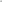 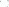 SIGNATURE/DATE: _____________________________________________________________________PRINTED NAME/PHONE: ________________________________________________________________CHILD’S NAME:  _______________________________________________________________________